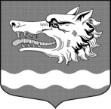 СОВЕТ ДЕПУТАТОВ  МУНИЦИПАЛЬНОГО ОБРАЗОВАНИЯРаздольевское сельское поселение муниципального образованияПриозерский муниципальный район Ленинградской области                                                РЕШЕНИЕ                       04 октября 2022 года	      		                 	                               № 177О принятии проекта Устава Раздольевского сельского поселения Приозерского муниципального района Ленинградской области В соответствии с Федеральным законом от 06 октября 2003 года № 131-ФЗ «Об общих принципах организации местного самоуправления в Российской Федерации». В целях приведения Устава муниципального образования Раздольевское сельское поселение в соответствие с действующим законодательством, Совет депутатов муниципального образования Раздольевское сельское поселение муниципального образования Приозерский   муниципальный район Ленинградской области РЕШИЛ:1. Принять проект Устава Раздольевского сельского поселения Приозерского муниципального района Ленинградской области. 2. Провести публичные слушания по вопросу принятия Устава Раздольевского сельского поселения Приозерского муниципального района Ленинградской области.3. Назначить дату проведения публичных слушаний на 20 октября 2022 года в 16 часов 00 минут в помещении администрации МО Раздольевское сельское поселение.4. Инициатор проведения публичных слушаний - Совет депутатов муниципального образования Раздольевское сельское поселение муниципального образования Приозерский муниципальный район Ленинградской области.5. Опубликовать настоящее решение, порядок учета предложений населения по проекту Устава, порядок участия граждан в обсуждении проекта Устава в средствах массовой информации Приозерского района и разместить на официальном сайте поселения Раздольевское.рф.Глава муниципального образования                                              А.В. ДолговЕ.А. Михайлова Разослано: дело – 3, прокуратура – 1